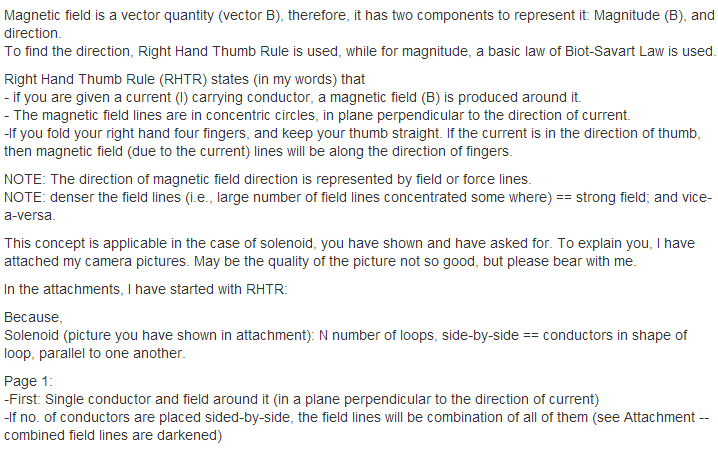 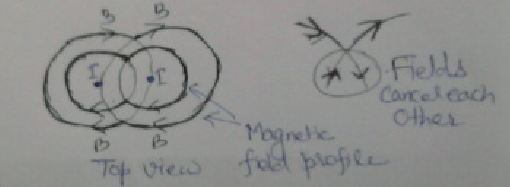 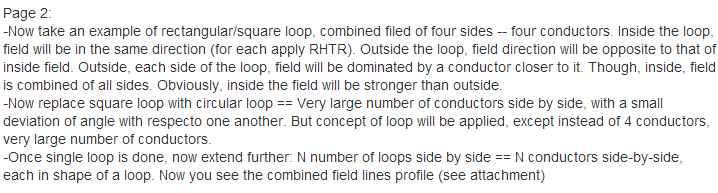 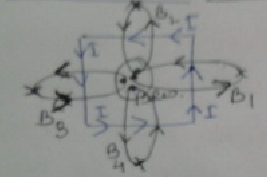 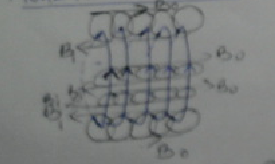 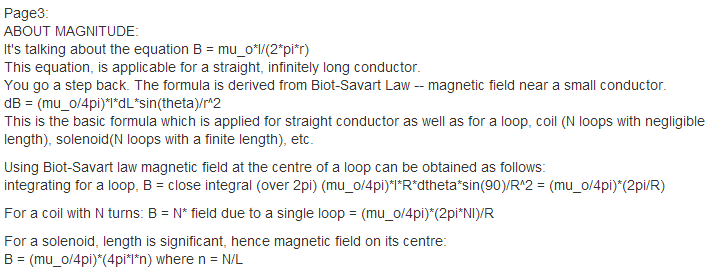 How do you find the relation ?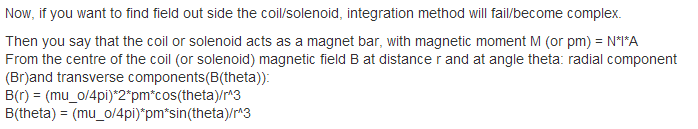 I don’t get what radial component and transverse component means. Can you show how you derive the formula also?